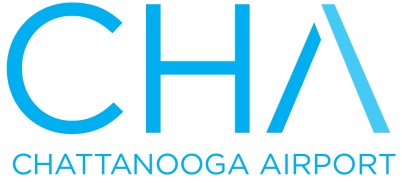  –          Tel. (423) 855-2200www.chattairport.comQuick Facts Sheet	---Reach over 1000 destinations via nonstop or one-stop service 	---Avoid the hassles! No long lines and only a 15 minute drive to downtown	---Over 10,000 weekly seatsNonstop service to: - Atlanta				 - DFW – Dallas/Ft. Worth - Charlotte				 - Chicago – O’Hare - Detroit 				 - Orlando - Sanford 				
 - Tampa / St. Pete			 - Washington DC – Reagan National - NYC – Newark & LaGuardiaFlight Information by AirlineAIRLINE		  	NONSTOP TO	       DEPARTURESAllegiant 			Orlando / Sanford	         2 weekly departures *					St. Pete / Clearwater        3 weekly departures *American 			Chicago	       	         2 daily departures **				Dallas			         3 daily departures **				Charlotte 		         6 daily departures				Washington DC/Reagan   1 daily departureDelta 				Atlanta 		       10 daily departures 				Detroit			         2 daily departures 				NYC – LaGuardia	         1 daily departure ***United				Chicago-O’Hare	         2 daily departures 			           NYC - Newark	         2 daily departures 		                    (1 departure on Sundays)*Allegiant schedules change seasonally.  The third weekly departure to St. Pete starts in June 2018** American starts 2nd daily departure to Chicago and 3rd daily departure to DFW in June 2018.*** Delta starts daily departure to NYC-LGA on July 9, 2018.	Thank you for considering  for your convention – we are thrilled thatyou may be joining us. With four airlines serving nine nonstop destinations andthousands of worldwide connections, the Chattanooga Airport can meet your travelneeds.  Have a wonderful time in Chattanooga!CONTACT:   Chattanooga Metropolitan Airport Authority		(423) 855-2200																												updated April 2018